Liceo Elvira Sánchez de Garcés                             Unidad 1: Números y proporcionalidad.     Matemática  8º A                                                           Prof.  Mario  L.  Cisterna  B.WhatsApp:+56982681543Correo Electrónico: mcisternabahamonde@gmail.com  GUIA N° 6  EVALUACION FORMATIVA NUMEROS RACIONALES (SEGUNDO SEMESTRTE)I) Representa en la siguiente recta numérica los números  .                                                                                    (1 Punto c/u. de un total de 5 Puntos)II) Identifica  cinco números racionales que pertenezcan a cada conjunto y luego escríbelos.                                                       (1 Punto c/u. de un total de 5 Puntos)                                                                                        a)     ►_______; ________; _________; __________; _________b)     ►_______; ________; _________; __________; _________b)     ►_______; ________; _________; __________; _________III) Clasifica si cada número pertenece o no a cada conjunto numérico. Para ello, escribe  según corresponda.                                                      (1 Punto c/u.) IV) Evalúa la veracidad de cada afirmación. Para ello, escribe en el recuadro         V si es verdadera o F  si es falsa.                                                         (1 Punto c/u.)V) Analiza  cada expresión. Luego, completa cada  recuadro en blanco              con el signo  ,  o   según corresponda.(2 Puntos c/u.)                              VI) Resuelve  los siguientes problemas con números racionales.   ( 3 Puntos c/u.)1. Si se compran  y  y se consumen y ¿de qué producto se compró más y de cuál se consumió menos?2. Por lo general, Genoveva duerme durante  del día y estudia   de él.  ¿Qué parte del día le queda  para realizar otras actividades?3. Un agricultor cosechó  300.000 choclos,  de los cuales   los vendió en distintas ferias de Santiago y el resto a una cadena de supermercados. ¿ Cuántos choclos vendió a la cadena de supermercados ?4.  La prueba semestral que rindió Mireya  constaba de    preguntas. Ella está segura de que contestó correctamente cuatro sextos del total. ¿ Cuántas preguntas cree que contestó correctamente?PROCEDIMIENTO:RESPUESTA:                                                        FRACCION SIMBOLICA:                                                                     FRACCION SIMBOLICA:                                                                       FRACCION SIMBOLICA:                                                        FRACCION SIMBOLICA:                 II) Representa las siguientes fracciones en forma pictórica (o gráfica).                                                                                                          (2 Puntos c/u.)     ►       ►       ►              ► III) Amplifica  las siguientes fracciones por el número que se indica.                                                                                       ( 2 Puntos c/u.)IV) Simplifica  las siguientes fracciones por el número que se indica.                                                                                          ( 2 Puntos c/u.)V) Compara las siguientes fracciones. Para ello, escribe en los recuadros en blanco con los símbolos    según corresponda.                                                                                   ( 2 Puntos c/u.)a)                                                          b)  c)                                                          d) VI) Resuelve los siguientes problemas.                     ( 3 Puntos c/u.)Sugerencia: Haz un bosquejo o dibujo para cada situación. Genoveva tiene   de  helado para hacer un marco de fotos. Seis de ellos son rojos y los demás azules. ¿Qué fracción de la cantidad de palitos de helado son azules ?La diferencia entre el numerador y el denominador de una fracción es 3. Si el denominador es el mayor número impar menor que 10, ¿cuál es la fracción ?Hermes está decorando un diseño formado solo con cuadrados. Pinta de rojo    de los cuadrados. Luego, pinta de azul  de los cuadrados. El resto de los cuadrados serán dorados. ¿Qué fracción del diseño será dorado?Ricardo tiene     ,  7  de ellas son rojas y las demás son azules. ¿Qué fracción de la cantidad de fichas que tiene Ricardo son azules?TABLA  DE  ESPECIFICACIÓN ESCALA  DE  CALIFICACION( Escala  al  60%  de  Exigencia )ESCALA   DE   CONVERSION  DE  PUNTAJE  A  NOTANombre:                                                                                        Curso:           Fecha: 30/07/2021              Objetivo De Aprendizaje: Conocer el conjunto de los números racionales y sus aplicaciones en la vida.Nivel de Exigencia: PJE.  TOTAL  GUIA: 56  Puntos      PJE.  OBT.  ESTUDIANTE:                             NOTA:    Fecha de entrega: Fines de Agosto del 2021.a)  d) b) e)c)f)  a)                 d)                 b)                     e)                    1c)                   f)                  PROCEDIMIENTO:RESPUESTA:PROCEDIMIENTO:RESPUESTA:PROCEDIMIENTO:RESPUESTA:PROCEDIMIENTO:RESPUESTA:               HABILIDADESINDICADORES  DE  EVALUACION REPRESENTARAPLICARMODELARN°  DE EJERCICIOSPUNTAJETOTALRepresentar fracciones pictóricas en forma simbólica.ITEM I4 EJERCICIOS ( 2 Puntos c/u.)48Representar fracciones simbólicas  en forma pictórica.ITEM II4  EJERCICIOS ( 2 Puntos c/u.)48Usar la regla algorítmica de la amplificación de fracciones propias e impropias. ITEM III4 EJERCICIOS ( 2 Puntos c/u.)48Utilizar la regla algorítmica de la simplificación de fracciones propias e impropias. ITEM IV4 EJERCICIOS ( 2 Puntos c/u.)48Representar fracciones equivalentes usando la regla algorítmica de la amplificación y simplificación.ITEM V4 EJERCICIOS ( 2 Puntos c/u.)48Resolver problemas que se modelan y se resuelven con operaciones matemáticas en el ámbito de las fracciones. ITEM VI4 EJERCICIOS ( 3 Puntos c/u.)412N°  DE  EJERCICIOS 128424PUNTAJE  TOTAL24161252PUNTAJENOTAL:  Logrado                              MB:  Muy Bueno        ML:  Medianamente Logrado  B:  Bueno                 PL: Por Lograr                          S: Suficiente              NL:  No Logrado                     I: Insuficiente              PUNTAJENOTA02,012,122,132,242,352,362,472,482,592,6102,6112,7122,8132,8142,9153,0163,0173,1183,2193,2203,3213,3223,4233,5243,5253,6263,7273,7283,8293,9303,9314,0324,1334,3344,4354,5364,7374,9385,0395,1405,3415,4425,6435,7445,9456,0466,1476,3486,4496,6506,7516,9527,0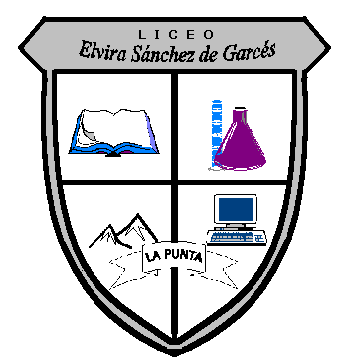 